Министерство образования, науки и молодёжной политики Краснодарского краяОтчёт о реализации проектакраевой инновационной площадки 2016государственного автономного профессионального  образовательного учреждения Краснодарского края «Краснодарский гуманитарно-технологический колледж»(полное наименование учреждения)по теме: «Развитие Центра мониторинга качества образования в условиях среднего профессионального образования (на примере ГАПОУ КК Краснодарского гуманитарно-технологического колледжа)»Краснодар2020Целью инновационного проекта является развитие и совершенствование деятельности Центра мониторинга качества образования, а также координация работ по повышению качества образования в КГТК  путем внедрения современных информационных технологий.Задачи проекта:Построение системы независимого объективного контроля качества подготовки специалистов (студентов всех форм обучения) по дисциплинам и ее соответствия требованиям государственных образовательных стандартов;Создание условий для объективного повышения показателей, демонстрируемых в ходе независимого внешнего и внутреннего контроля качества подготовки специалистов по дисциплинам. Формирование системы оценки качества образования на основе мониторинга кадрового обеспечения образовательного процесса и результатов деятельности педагогов, т.е. учебных достижений учащихся.Сбор, анализ и оценка информации о качестве образования, выработка  корректирующих решений с целью воздействия их на развитие образовательного процесса в ОУ.Влияние на повышение качества образовательного процесса на основе  введения единой системы диагностики результативности процесса образования с учетом поставленных перед колледжем целей и задач.ИнновационностьНовизна данного проекта заключается в комплексной оценке деятельности участников образовательного процесса среднего профессионального образования.Развитие Центра мониторинга качества обучения предусматривает КГТК совершенствование подходов к оценке деятельности в различных направлениях: ученая деятельность, научно-техническая деятельность и воспитательная работа.Измерение и оценка качества инновацииДля измерения и оценки качества инновационного проекта были разработаны критерии эффективности:разработка  и  апробация  системы  показателей  и  индикаторов  для управления качеством образования в колледже;определение и упорядочивание информационных потоков; объективизация существующих экспертных процедур  и  технологий, традиционных методов оценки и контроля;осуществление централизованной разработки диагностических средств внутреннего и внешнего контроля;разработка и внедрение программ повышения квалификации и переподготовки преподавателей колледжа в области оценки качества образования;введение механизмов обязательной  общественно-профессиональной экспертизы,  гласности  и  коллегиальности  при  принятии  стратегических решений.В основу системы оценки качества образования положены следующие принципы:1) принцип открытости доступа к информации;2) принцип сочетания единоначалия и коллегиальность;3) принцип обеспечения эффективности и полноты информации;4) принцип совместимости действий.Критерии оценки результатов качества обучения студентов:наличие системы внутреннего мониторинга качества знаний в разрезе: студент→специальность→курс→отделение→колледж; результаты текущего контроля, промежуточной аттестации знаний студентов (результаты экзаменационных сессий);наличие аттестационных тестовых материалов, прошедших процедуру рецензирования по образовательным программам; наличие исследовательских работ, выполненных студентами (рефератов, курсовых работ, дипломных (квалификационных) работ и проектов, оценка их качества; результаты промежуточного государственного контроля; результаты государственной итоговой аттестации (оценка качества представляемых выпускных работ, дипломных работ и проектов).Содержание инновационной деятельности за отчетный периодРезультативностьЗа период действия Краевой инновационной площадки: сформирована целостная система мониторинга качества обучения,  единый подход к формированию нормативной и правовой основам;единость проводимых мониторинговых  исследований; накоплено методологическое  обоснование ЦМКО;совершенствование технологии  обеспечения  сбора, обработки, передачи  и  хранения  информации;появились методы и модели  анализа, данных  образовательной  статистики,  проведения  факторного  анализа и других приемов, позволяющих выявлять тенденции в процессе обучения;сформирован кадровый состав.Создана информационно-педагогическая среда, отражающая профессиональное становление, развитие личности и обогащение индивидуального опыта студентов. Так же предложены методы квалиметрии для количественной оценки показателей качества образовательного процесса. Использованы современные образовательные технологии, теории и практики профессиональной педагогики. Определена результативность использования информационных технологий обучения с помощью критериев, отражающих рост достижений студентов в процессе профессионально-личностного становления. Разработан и реализован механизм использования информационных педагогических технологий с учетом оперативной, индивидуально направленной диагностики и коррекции процесса обучения.Построена прозрачная система получения независимой и объективной оценки качества обучения каждого студента, группы и специальности в целом.За период действия Краевой инновационной площадки были разработаны и обновлены нормативно-правовые акты регламентирующие деятельность ЦМКО. Разработаны и утверждены аттестационные тестовые материалы  по всем учебным дисциплинам и МДК преподавателями колледжа для проверки качества знаний студентов, приобретены учебные диски для проведения независимой оценки качества обучения. Апробация и диссеминация результатов деятельности КИП1. На базе Краевой инновационной площадки были проведена семинары в рамках работы краевой открытой олимпиады Круглый стол «Актуальность работы над индивидуальными проектами студентов».2. 15 ноября 2018 года на базе Государственного автономного профессионального образовательного учреждения Краснодарского края Краснодарского гуманитарно-технологического колледжа, согласно плана работы Краевой инновационной площадки состоялся семинар-практикум «Развитие Центра мониторинга качества образования в условиях среднего профессионального образования на примере ГАПОУ КК Краснодарского гуманитарно-технологического колледжа». В мероприятии приняли участие 47 человек из 35 учебных заведений среднего профессионального образования Краснодарского края: заместители директоров по учебной работе, заместители директоров по учебно-производственной работе и заместители директоров по научно-методической работе.Семинар-практикум проводился с целью распространения опыта по созданию и развитию центра мониторинга качества образования (ЦМКО). В ходе семинара были рассмотрены вопросы по технологии формирования независимой оценки результатов обучения студентов на основе компетентностного подхода, процесс создания и развития ЦМКО, направления деятельности и практический этап - демонстрация центра и прохождение тестирования по выбранным категориям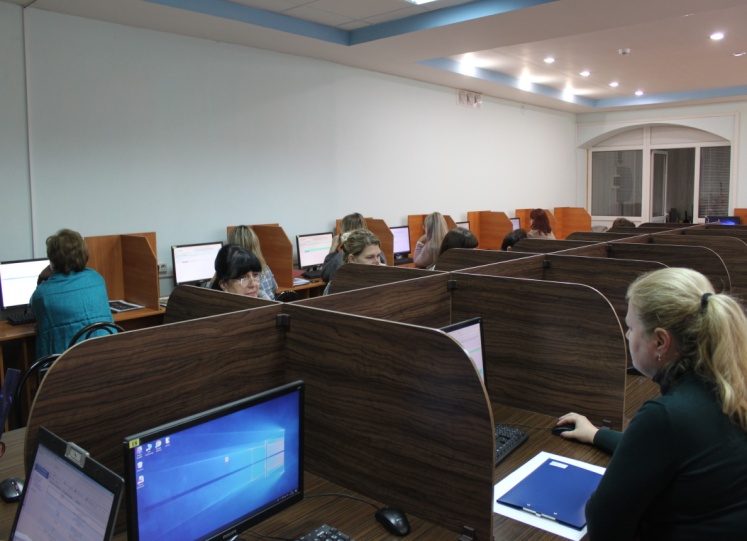 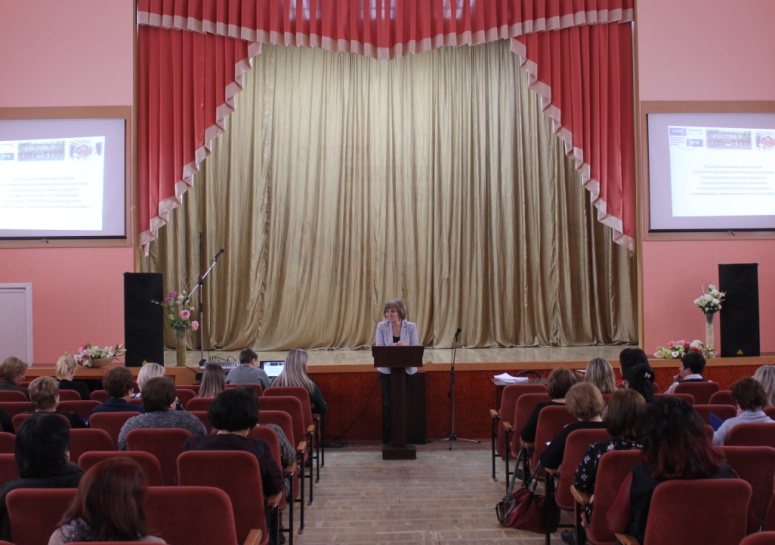 3. Международная заочная научно-практическая конференция «Наука и образование в XXI веке». Статья по теме «Совершенствование педагогического мастерства на примере опыта использования и развития информационных и коммуникационных технологий».4. Проведение открытой олимпиады по общеобразовательным дисциплинам и профессиональному циклу.5. Курсы повышения квалификации по компетенции «Столярное дело» (академия WSR Россия).6. 19 марта 2019 года на базе «Крымского индустриально-строительного техникума» проводился семинар-практикум на тему: «Развитие инновационной деятельности в профессиональных образовательных организациях», принимали участие в качестве выступающих.Юридическое название организации (учреждения)Государственное автономное профессиональное образовательное учреждение Краснодарского края «Краснодарский гуманитарно-технологический колледж»УчредительМинистерство образования, науки и молодёжной политики Краснодарского краяЮридический адресг. Краснодар, ул. 1 Мая, 99Ф.И.О. руководителяЮрченко Юрий Владимирович Телефон, факс, e-mailТел. (861) 257-66-11, факс (861) 252-78-68, e-mail: doc@kgtk.ruСайт учрежденияhttp://www.kgtk.ru/Ссылка на раздел, посвященный проектуhttp://www.kgtk.ru/kgtk-boundary-information/№ п\пВид деятельностиРезультаты1ДиагностическаядеятельностьБыли проведены следующий виды мониторингов:мониторинг учебной деятельности студентов, который показывает повышение качества знаний и успеваемости студентов;мониторинг научно-исследовательской деятельности студентов (позволяет подготовить победителей и лауреатов различных конкурсов);мониторинг трудоустройства выпускников показывает, что число выпускников трудоустроенных по специальности увеличивается;мониторинг научно-исследовательской деятельности преподавателей (участник в конференциях. конкурсах, );мониторинг методической деятельности преподавателей;мониторинг аттестации преподавателей (повышение уровня квалификации преподавателей);социологический опрос студентов и родителей по воспитательной деятельности (позволяет дать оценку удовлетворенности потребителя. открытость и информированность студентов и родителей);анализ проведения краевой открытой олимпиады: слабые и сильные стороны, анкетирование преподавателей и участников;мониторинг по успеваемости и качеству групп, специальности и отделению (составленные рейтинги позволяют увидеть общую оценку, на основе полученных данных разработать мероприятия по улучшению и повышению качества в обучении);мониторинг успеваемости и качества знаний студентов в разрезе групп, специальностей и отделений (объективная оценка качества знаний и успеваемости студентов позволяет разработать комплекс мероприятия по улучшению результатов на сессии);формирование мониторинга личностных достижений студентов и преподавателей;входной контроль знаний студентов 1 курса.2ТеоретическаядеятельностьРазработка и поддержание программного сопровождения;Разработка общих методических требований к составлению тестовых баз разработан и сформирован материал по проведению Демонстрационного материала по стандартам WSR;Сбор и формирование аттестационного материала, составление графиков тестирования;Разработка порядка проведения краевой открытой олимпиады по междисциплинарным модулям;Разработка порядка проведения краевой открытой олимпиады по общеобразовательным дисциплинам;Разработка материала для проведения Демонстрационного экзамена по стандартам WSR;Программное обеспечение краевой открытой олимпиады по общеобразовательным дисциплинам и междисциплинарным модулям.3ПрактическаядеятельностьФормирование базы данных LotusNotes: обновление списков личных дел студентов, для передачи ЦМКО на тестирование; обработка и внесение тестовых заданий в программу;Проведение тест-сессии по изучаемым учебным дисциплинам и МДК;Текущий и рубежный контроль успеваемости;Колледжные олимпиады по специальностям;Срезы знаний студентов в процессе самообследования колледжа;Профессиональная ориентация школьников. Проведение пробного ЕГЭ и ОГЭ  учащихся и студентов;Курсы повышения квалификации для педагогов ОУ Краснодарского края по дополнительной профессиональной программе (повышения квалификации) «Организационная и методическая работа экспертов WorldSkills»(по компетенциям);Открытая олимпиада среди обучающихся по образовательным программам среднего профессионального образования по общепрофессиональным дисциплинам профессионального цикла;Краевая открытая олимпиада по общеобразовательным дисциплинам и междисциплинарным модулям;Аттестация педагогов на соответствие занимаемой должности;Проведение предварительной аттестации студентов;4МетодическаядеятельностьРазработка годового плана по формированию тестового аттестационного материала;Разработка методических рекомендаций по формированию тестового аттестационного материала;В рамках краевой открытой олимпиады Круглый стол "Актуальность индивидуальных проектов обущающихся колледжей";Сформирован годовой отчет о результатах деятельности в рамках Федеральной инновационной площадки5ТрансляционнаядеятельностьРазмещение информации на сайте колледжа о результатах деятельности ЦМКО. Участие в краевом семинате-практикеме на тему: «Развитие инновационной деятельности профессиональных образовательных организаций»